Jill	:	What kind of films do you like?Bill	:	I like - - - -.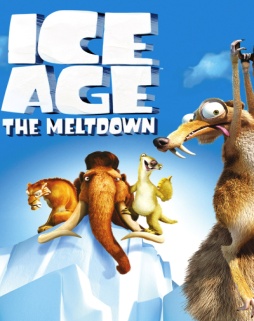 comedieshorrorsadventurescartoonsI don’t like horror films because they are ----.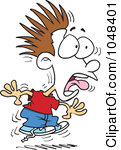 funnycomicfrighteninguglyTina	:	Shall we go to the cinema tomorrow?Mark	:	----.Tina	:	See you in front of the cinema, then.I see			C) It sounds boringThat’s a good idea	D) I feel tiredSmurfette is very ---- and ----.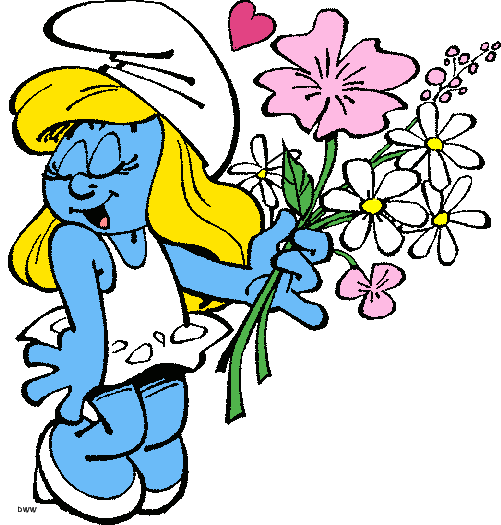 beautiful / talkativesweet / cruelstrong  /sweet beautiful / sensitiveSpiderman is a ---- and ----character.friendly / lazy	C) strong / bravecruel / honest	D) kind / boringMy favorite smurf character is Papa Smurf but I don’t like Brainy Smurf because he is very ----.brave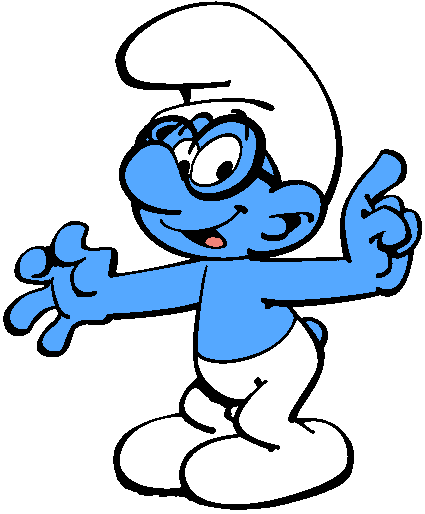 talkativestrongkindLuis	:	Do you know Gargamel?Rosa	:	No, I dont. What’s he like?Luis	:	He is very - - - - . He wants to catch and eat the smurfs.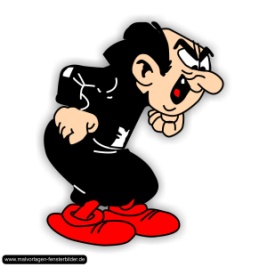 brave	   	    B) talkativefriendly	    D) cruelLeo	:	What’s the main character like?Bill	: - - - -.It is The Lion KingIt is on Saturday nightShe is a sensitive girlShe is in front of the cinemaPaul	:	What’s the matter with you?Lily	:	I have a stomachache. Paul :	- - - - .Lily	:	Thank you.I feel terrible		C) Get well soonHımm, let me see	D) I don’t knowSam	: What’s the matter with him?Jim	:	He - - - -.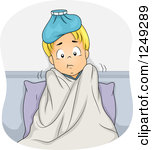 has the measlesfeels hothas a sore throatfeels coldHe has a backache. So, he ----.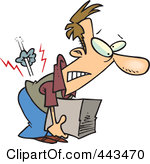 should do sportsshouldn’t stay in bed and restshouldn’t carry heavy thingsshould go to work Aşağıdaki cümleler kim için söylenmiş olabilir?Stay in your bed and rest.Take your medicine.Don’t drink cold drinks.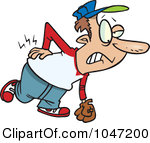 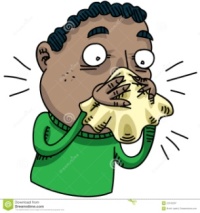                            B)   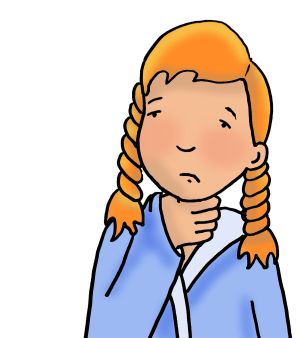                           D)   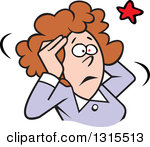 What’s the matter with her?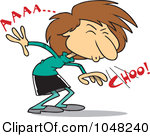 She has a backache.She feels hot.She has a toothache.She sneezes.Bob	:	What does he need?Tim	:	- - - -.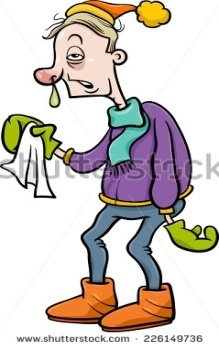 He needs some tissuesHe should see a doctorHe has a terrible coughHe should rest in bed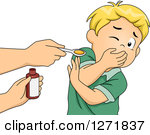 What should he do?He should see a dentistHe should wash his handsHe should take his syrupHe should eat healthy food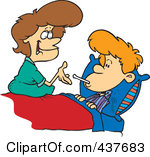 Don’t be late to schoolYou shouldn’t take your medicineYou shouldn’t stay at home todayDon’t worry, you’ll be OKParagrafın akışını bozan cümleyi işaretleyiniz.Arthur isn’t in the classroom today because he is ill.  (II) He has a sore throat. (III) He should drink cold drinks. (IV) He shouldn’t miss his meals. (IV) He should stay in his bed and rest.II	B)	III	  C)IV		D) VI have flu. I feel ----. I need ----. I should stay at home.tired / tissues	C) good / resthurt / blanket	D) bad / a dentistDavid	:	The film starts at 6 o’clock. Shall we meet in front of the cinema?Sandy	:	Alright.David	:	- - - - .Great! See you then	C) It sounds boringThat’s a bad idea	D) I don’t know, eitherDaisy	:	Why don’t we go to the cinema?Mina	:	Sounds great! What’s on the cinema?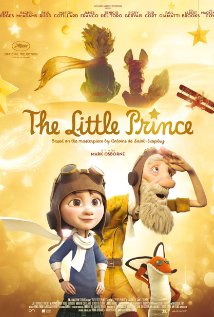 Daisy	:	The Little Prince.Mina	:	- - - -?Daisy	:	AnimationWho is the main characterWhich movie is itWhat type of movie is itWhat time does it start